DECLARAȚIE	În condițiile desfășurării activităților didactice la nivelul unității de învățământ Liceul Special „Moldova”, inclusiv prin intermediul tehnologiei și al internetului,	În conformitate cu dispozițiile din:Legea educației naționale nr. 1/2022, cu modificările și completările ulterioare, art. 272 (3) înregistrarea prin orice procedee a activității didactice poate fi făcută numai cu acordul celui care o conduce.(4) Multiplicarea, sub orice formă, a înregistrărilor activității didactice de către elevi sau de către alte persoane este permisă numai cu acordul cadrului didactic respectiv;Metodologia-cadru privind desfășurarea activităților didactice prin intermediul tehnologiei și al internetului, precum și pentru prelucrarea datelor cu caracter personal aprobată prin Ordinul nr. 5545/2020, art. 6,	Subsemnatul (a) ___________________________________, părinte/tutore legal al copilului/elevului ____________________________________, înmatriculat în clasa _______ mă oblig:să nu înregistrez prin niciun procedeu activitățile didactice și să nu le multiplic sub nicio formă fără acordul cadrului didactic care conduce/realizează activitatea respectivă;să iau toate măsurile pentru a preveni înregistrarea activităților didactice sau multiplicarea înregistrărilor acestora, în absența acordului cadrului didactic care conduce/realizează activitatea respectivă.Declar, susțin și semnez că am luat cunoștință de întregul conținut, precum și de prevederile art. 326 din Codul Penal, privind falsul în declarații.Părinte/Tutore legal								DataElev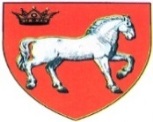 ROMÂNIAJUDEŢUL IAŞI - CONSILIUL JUDEŢEAN IAŞIINSPECTORATUL ŞCOLAR JUDEŢEAN IAŞI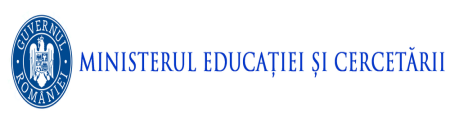 LICEUL SPECIAL ,,MOLDOVA’’Tîrgu Frumos, jud. Iaşi, str. Cuza Vodă, nr. 24, cod 705300CF: 4701231, Sirues 546896, Email licmoldpdv@yahoo.comwww.liceulmoldova.ro, Telefon/Fax 0232.710.915Filiera Teoretică,  Profil Uman,  Specializare Filologie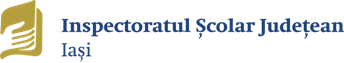 